Prof : Mouad ZillouProjection dans le plan Projection dans le plan Niveau : TCSFExercice 01On considère la figure suivante :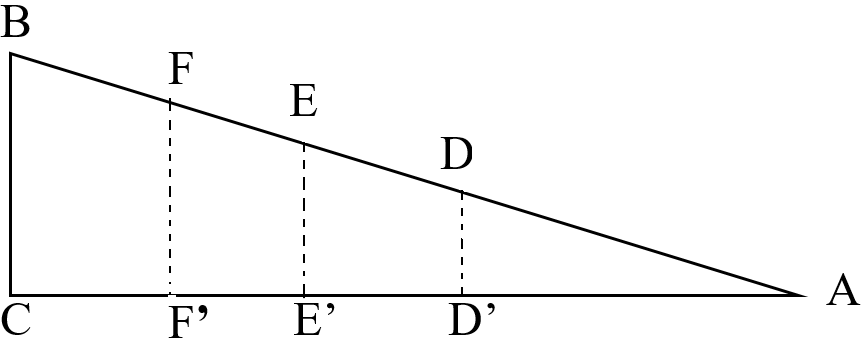 Telle que  et  sont les projetés des points  et  sur  respectivement.Montrer que  Montrer que  est un trapèze.Exercice 02On considère la figure suivante 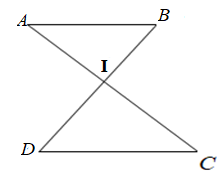 Telle que :  ;   ;  Déterminer la valeur de  Exercice 01On considère la figure suivante :Telle que  et  sont les projetés des points  et  sur  respectivement.Montrer que  Montrer que  est un trapèze.Exercice 02On considère la figure suivante Telle que :  ;   ;  Déterminer la valeur de  Exercice 03Soit  un triangle et soient  un point de la droite   et  un point du plan tel que .Soient  et deux points du plan tels que : Le projeté du point  sur la droite  parallèlement à la droite à .  Le projeté du point  sur la droite  parallèlement à la droite à .Montrer que  Montrer que Montrer que  Exercice 04ABCD un parallélogramme et  un point tel que  F le projeté du point E sur (BC) parallèlement à (AB)Montrer que  Montrer que Soit M un point tel que        Montrer que  //Exercice 03Soit  un triangle et soient  un point de la droite   et  un point du plan tel que .Soient  et deux points du plan tels que : Le projeté du point  sur la droite  parallèlement à la droite à .  Le projeté du point  sur la droite  parallèlement à la droite à .Montrer que  Montrer que Montrer que  Exercice 04ABCD un parallélogramme et  un point tel que  F le projeté du point E sur (BC) parallèlement à (AB)Montrer que  Montrer que Soit M un point tel que        Montrer que  //Exercice 05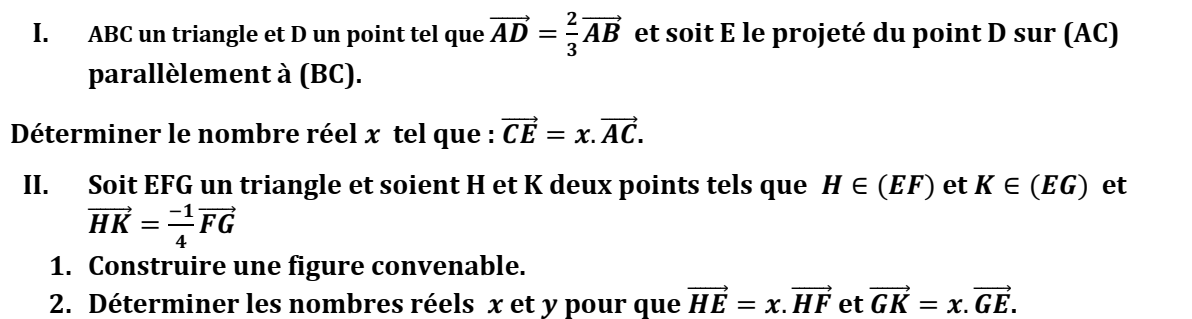 Exercice 05Exercice 05Exercice 05Devoir libre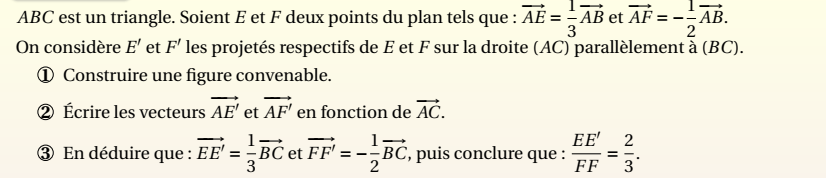 Devoir libreDevoir libreDevoir libre